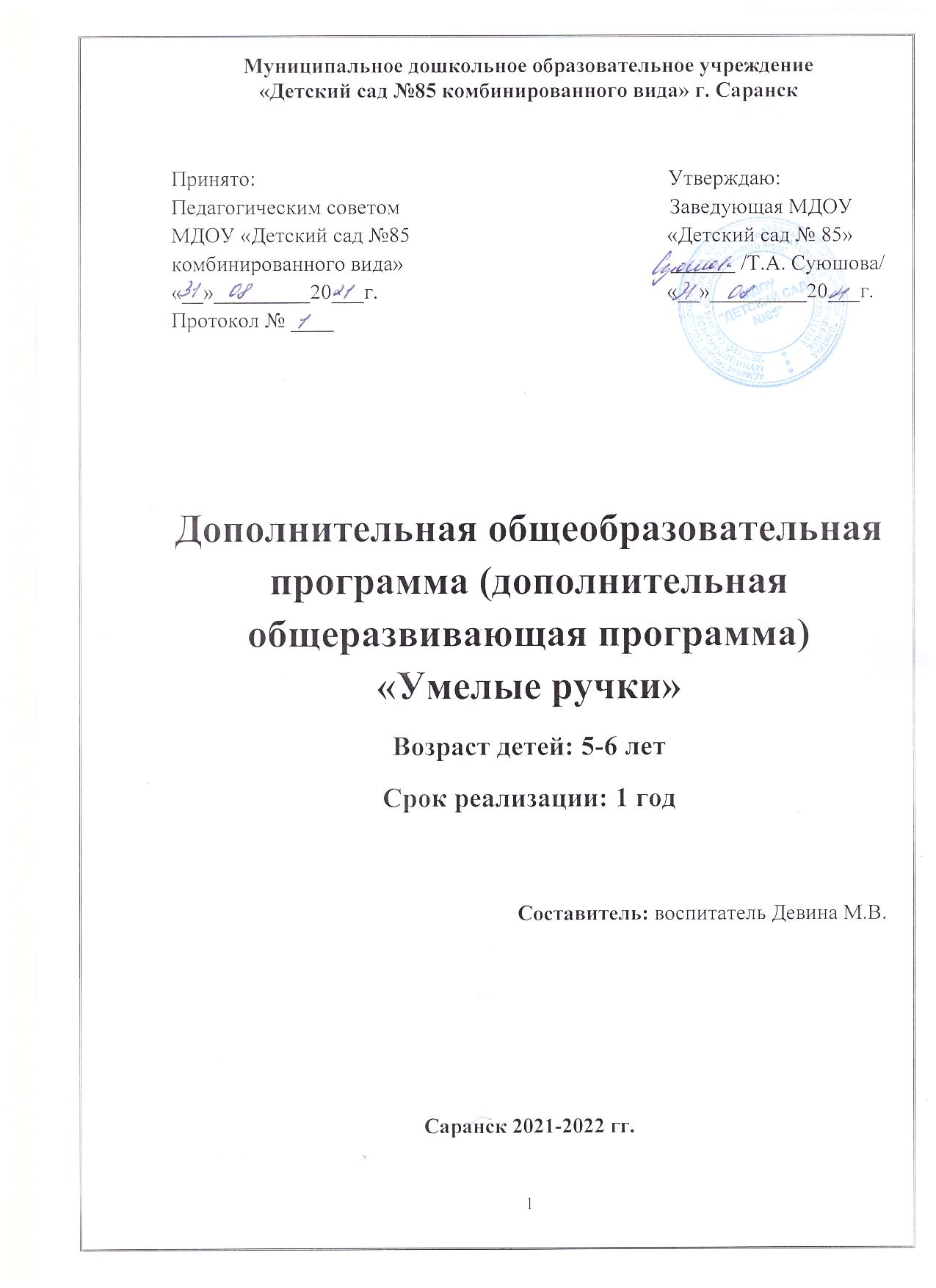 СОДЕРЖАНИЕПАСПОРТ ПРОГРАММЫ                                     Пояснительная запискаНаправленность образовательной программы – художественно эстетическая. Программа направлена на реализацию приоритетных направлений художественного образования: приобщение к искусству, овладение способами художественной деятельности, развитие творческих способностей детей. В программе прослеживается взаимосвязь, интеграция образовательных областей: познавательное развитие, речевое развитие, социально-коммуникативное развитие, физическое развитие, художественно-эстетическое развитие.- Познавательное развитие - формирование знаний о животном и растительном мире; обогащение зрительных впечатлений и формирования эстетического отношения к окружающему миру; закрепление математических знаний; использование произведений народного творчества (стихи, загадки).- Речевое развитие – беседы, ответы детей при выполнении работ, свободное общение  с взрослым, обогащение и пополнение словарного запаса.-Социально – коммуникативное развитие-формирование первичных представлений о себе, своих чувствах и эмоциях, а также окружающем мире в части культуры и живописи, народного и декоративно-прикладного искусства; фантазийные преобразования реальных образов в сказочные; самостоятельный выбор детьми художественных образов, сюжетов композиций, определение замысла работы.-Художественно-эстетическое развитие - использование музыкальных произведений в качестве музыкального сопровождения различных видов изобразительной деятельности: лепки, аппликации, рисования, ручного труда, использование  художественных материалов: кисти, карандаши, стеки, клей; подготовка рабочего места к занятию наведение порядка по окончании работы; воспитание интереса и уважения к труду народных умельцев. -Физическое развитие – использование физкультминуток, пальчиковой гимнастики, релаксационных  упражнений для развития укрепления физического здоровья детей.Новизна образовательной программы заключается в том, что в ней предусматривается более углубленное широкое привлечение жизненного опыта детей, используются примеры из окружающей действительности. Особое значение придается усвоению художественно-творческого опыта, обучению приемам художественно-творческих действий. Оригинальность программы состоит в использовании современных инновационных технологий – использование компьютерных, здоровье сберегающих технологий.Актуальность программы обусловлена тем, что в настоящее время дети окружены цифровыми технологиями и познают все из телевидения, интернета. Дети  практически лишены «живого творчества», что отрицательно сказывается на общем развитии детей, его представлений об окружающей действительности, развитии творческих способностей.  С помощью общеразвивающей программы «Умелые ручки» мы надеемся заинтересовать и развить способности детей к изобразительной деятельности, самовыражению, развитию творческих способностей детей, обогащению представлений детей об окружающей действительности. Занятия художественно – эстетической направленности в полной степени могут удовлетворить потребности детей в творчестве.Отличительная особенность данной программы: 1. Синтез различных видов деятельности в работе с детьми2. Использование в работе новых технологий и методик.3.Систематизация релаксационных упражнений, физкультминуток, пальчиковой гимнастики (см. Приложение №1,№2,№3).4.Использование различных материалов, инструментария в работе.Педагогическая целесообразность внедрения данной программы в воспитательно-образовательный процесс заключается в разработке и применении современных традиционных и инновационных методик по развитию творческих способностей дошкольников, повышая образовательный уровень.  При реализации программы мы планируем повысить коммуникативность, психологическую защищенность, самооценку детей.Цель программы: формировать у детей дошкольного возраста эстетическое отношение к окружающему, развивать художественно – творческие способности.Задачи программы: Обучающие:-Приобщать детей к изобразительному и декоративно-прикладному виду исскуств;   -Обогащать индивидуальный изобразительный, художественный, эстетический опыт детей;- Совершенствовать изобразительные и художественные  умения и навыки, активизируя ранее имеющийся опыт детей.Развивающие:- Развивать творческие способности в продуктивных видах деятельности;- Развивать эстетическое восприятие художественных образов и предметов (явлений) окружающей действительности;- Развивать самостоятельную творческую деятельность детей; удовлетворять потребность в самовыражении;- Развивать мелкую моторику пальцев рук, психические процессы(внимание, память, мышление, воображение), речь детей.Воспитательные:- Воспитывать художественный  вкус  и чувство гармонии;- Воспитывать самостоятельность, аккуратность в работе с различными видами материалов.Срок реализации, продолжительность образовательного процесса: Программа рассчитана на 1 год обучения. Возраст обучающихся: от 5 до 6 лет.Режим занятий:Занятия проводятся 1 раз в неделю по 25 минут. Всего 32занятия  в год.Каждое занятие включает в себя следующие элементы:Подготовительная работа (наблюдение, рассматривание, беседа, рассказ)1.Организационый момент (приветствие, сообщение темы с использованием отгадывания загадок, чтение стихотворений, объяснение последовательности выполнения работы)2.Основная часть (рассказ, беседа, использование пособий, наглядного материала, пальчиковая гимнастика, физкультминутка,  релаксационное упражнение).3.Закрепление (практическое выполнение работы) 4.Итог (анализ работ).Формы детского образовательного объединения: кружокФормы проведения занятий групповая и индивидуальная (при необходимости), традиционные и нетрадиционные (занятие-игра).  Для эмоционального комфорта во время проведения занятий используется музыкальное сопровождение.Ожидаемые результаты:В результате освоения программы воспитанники будут:•знать:-первичные представления о видах художественной деятельности;-виды отделки: раскрашивание, аппликация, рисование, декоративная роспись; -первичные навыки художественного восприятия различных видов и жанров    искусства.		•уметь:-анализировать свои работы, эмоционально воспринимать  результат деятельности;-наблюдать, сравнивать, делать простейшие обобщения, следовать  устным инструкциям;- использовать уверенно материалы  для изобразительной деятельности (карандаши, краски, бумага, природный материал, газетная и тетрадная бумага, клейстер или клей ПВА, воздушные шары, пластилин (глина).•владеть:-начальным опытом самостоятельной творческой деятельности;-навыками исполнения работ в технике рисунка, декоративных поделок, поделок в технике папье-маше.					 Формы подведения итогов реализации программы:Для отслеживания динамики освоения образовательной программы осуществляется начальная (октябрь), промежуточная (январь) и итоговая (май) диагностика. Текущий контроль осуществляется в процессе проведения каждого учебного занятия и направлен на закрепление теоретического материала по изучаемой теме и на формирование практических умений. Итоговая диагностика проводится в конце обучения при предъявлении ребёнком  в доступной ему форме результата обучения, предусмотренного программой. Увидеть результаты достижений каждого ребёнка поможет  педагогическое наблюдение. Формой подведения итогов реализации программы является итоговое открытое занятие, выставка работ детей.                                   Учебно-тематический  план:                      Календарно-тематический план: Материальное обеспечение программы:Акварельные, гуашевые краскиПалитрыКисточкиКлейНабор цветной бумагиКартон (белый,  цветной)ПластилинСтекиПриродный материал (шишки, листья, желуди, плоды шиповника или рябины, сосновая хвоя, крылатки клена)Карандаши Ноутбук Ватные палочкиСалфетки (бумажные, матерчатые) Деревянные дощечки Стаканы-непроливайкиПодставки для пластилинаМетодическое обеспечение программы:Презентации PowerPointПредметные картинки по  темеСюжетные картинки по  темеКарточкиИллюстрацииОткрыткиПейзажные картиныХудожественная литератураШаблоныАудиозаписиДидактические игры            Список  используемой литературы:1.Горичева В.С., Нагибина М.И. Сказку сделаем из теста, глины, снега, пластилина. Ярославль, «Академия развития», 2000г.2.Гульнц Э.К.,Базик И.Я. Что можно сделать из природного материала:Кн.для воспитателя детского сада.-2-е изд.,дораб.-  М.: Просвещение, 1991г.3.Давыдова Г.Н. Детский дизайн. Поделки из бросового материала. – М., ООО «Издательство Скрипторий», 2006г.4.Казакова Т.Г. Теория и методика развития детского изобразительного творчества. - М.: ВЛАДОС, 2006г.5.Комарова Т.С. Обучение детей технике рисования . М., «Просвещение», 1994г.6.Лыкова И.А.Программа художественного воспитания, обучения и развития для детей 2-7 лет «Цветные ладошки». – М.: «Карапуз-Дидактика», 2007г.7.Лыкова И.А. Изобразительная деятельность: планирование, конспекты занятий, методические рекомендации. Средняя группа. - М.:«Карапуз-Дидактика», 2006г.8.Нагибина М.Н. Чудеса для детей из ненужных вещей. Пособие для родителей и педагогов. - Ярославль, «Академия развития», 1997г.9.Никитин Б.П. Ступеньки творчества, или развивающие игры. М.: Просвещение, 1990г.10.Салагаева Л.М. Чудесные скорлупки. Ручной труд для детей: Методическое пособие.- Санкт-Петербург, Детство-Пресс,2009г.11. Тарабарина Т.И. Оригами и развитие ребенка. Популярное пособие для родителей и педагогов. – Ярославль: «Академия развития», 1997г.12. Шухова С.И. Поделки из всякой всячиныю-М.,Айрис-Пресс,2005г.1.Паспорт программы32. Пояснительная записка63.Учебно-тематический план104.Календарно-тематический план115.Методическое обеспечение дополнительной образовательной программы226.Список литературы23Наименование программыДополнительная общеразвивающая  программа «Умелые ручки»(далее - Программа)Руководитель программыВоспитатель Девина Мария ВалерьевнаОрганизация-исполнительМДОУ «Детский сад № 85 комбинированного вида» г.о. СаранскАдрес организацииисполнителяг. Саранск Пр-т 70 Лет Октября, д.120Цель программыформировать у детей дошкольного возраста эстетическое отношение к окружающему, развивать художественно – творческие способности.Направленность программыХудожественно-эстетическаяСрок реализации программы 1 годВид программыУровень реализации программыадаптированная дошкольное образованиеСистема реализации контроля за исполнением программыкоординацию деятельности по реализации программы осуществляет администрация образовательного учреждения;практическую работу осуществляет педагогический коллективОжидаемые конечные результаты программы5-6лет        Знать: -первичные представления о видах художественной деятельности;-виды отделки: раскрашивание, аппликация, рисование, декоративная роспись; -первичные навыки художественного восприятия различных видов и жанров    искусства.		        Уметь: -анализировать свои работы, эмоционально воспринимать  результат деятельности;-наблюдать, сравнивать, делать простейшие обобщения, следовать  устным инструкциям;- использовать уверенно материалы  для изобразительной деятельности (карандаши, краски, бумага, природный материал, газетная и тетрадная бумага, клейстер или клей ПВА, воздушные шары, пластилин (глина).Владеть:   начальным опытом самостоятельной    о  творческой деятельности;-навыками исполнения работ в технике рисунка, декоративных поделок, поделок в технике папье-маше.№ п/пНаименование образовательных модулей, тем, разделовКоличествозанятийОбщее количество часовКоличество часов теорияКоличество часов практика1.Вводное занятие. Декоративно – прикладное искусство. Техника безопасности125520 2.«Листики кленовые»125 5203.«Осеннее дерево»1255204.«Весёлые портреты»1255205.«Портрет друга»1255206.«Павлин»125 5207.«Рыбка»1255208.«Наш осенний лес» 1255209.«Ёжик на полянке»125 52010.«Овечка»12552011. «Снежинки»12552012.«Вот и пришла зима»125 52013.«Карнавальная маска»125 52014.«Ёлочки» рисование елей по трафарету125 52015.«Две систрички-руковички» аппликация 125 52016.«Снеговик»125 52017.«Зимний пейзаж»12552018.Зимняя ветка рябины12552019.«Снеговик»12552020.«Мои веселые ладошки- осменожки» 12552021.Валентинка «Божья коровка»125 52022.«Бинокль»ко дню защитника отечества12552023.«Бабочка» техника монотипия12552024.Цветок для мамы125 52025.«Необычные цветочки»12552026.«Птицы в гнезде»12552027.«Пингвинчик»12552028.«Одуванчик»12552029.«Мухомор»12552030.«Ракета» ко дню космонавтики125 52031.Цветущая ветка12552032.«До свидание детский сад!» Итог. Выставка работ125520Итого:3213 часов 30 минут2 часа 40 минут10 часов 30 минутМодульКол-во занятийСодержаниеМетоды обученияФормы работыОборудованиеВводное занятие. Декоративно – прикладное искусство России, других стран и народов.Основные и прикладные материалы. «Змейка» техника аригамиТехника безопасности.1Знакомство с художественными промыслами России. Знакомство с инструментами и приспособлениями.Знакомство с безопасностью во время работы над созданием игрушек и изделий.Наблюдение, показ образца, объяснение, чтение стихотворения.Д/и «С какого дерева листок», физминутка «Осенний листок»газетная и тетрадная бумага, клей ПВА,  кисточка, гуашь. Готовая работа для показа.«Листики кленовые»1Вызвать интерес к изготовлению цветов из кленовых листьев. Закрепить навыки работы с природным материалом. Игры с листьями наблюдение показ образца, объяснение, чтение стихотворения, выполнение работ.Д/и «чей я?», дыхательная гимнастика, физ.минутка «ветерок»Лист бумаги А4. Цветные карандаши,краски   Осеннее дерево1Аппликация с элементами рисования. Познакомить детей с возможностью изображения осенних листьев с помощью скатывание шариков из цветной бумаги. Вызвать интерес к работе. Развивать воображение. Развитие моторики рук. Беседа, рассматривание картинок, иллюстраций, показ образца, выполнение работПальчиковая гимнастика, физ.минутка «Бабочка»Белый картон, краски,цветная бумага, клей ПВА.«Весёлые портреты»1Аппликация с элементами бумажной пластики. Учить составлять портрет из отдельных частей (овал - лицо, полоски или комки мятой бумаги - прическа). Познакомить с новым способом вырезания овала из бумаги, из бумаги, сложенной вдвое (по самостоятельно нарисованному контуру). Развивать цветовое восприятие (подбирать цвет бумаги и карандаша в соответствии с цветом волос и глаз).Наблюдение показ образца, объяснение, рассматривание иллюстраций, выполнение работПальчиковая гимнастика, физ.минутка  «зайчики»Цветная бумага, клей ПВА, ножницы, цветные карандаши.  «Портрет друга»1Продолжать знакомить детей с портретной техникой. Учить правильно рисовать лицо человека. Привить доброту и любовь друг к другу. Прививать световосприятие.  Наблюдение показ образца, объяснение, выполнение работПальчиковая гимнастика. физминутка «Котенок»Лист бумаги А4,краски, кисточка, баночка для воды«Павлин»1Вызвать интерес к работе. Продолжать знакомить детей с аппликацией. Привить любовь к живой природе.Наблюдение показ образца, объяснение, выполнение работы.Пальчиковая гимнастика. Физ.минутка «Котенок»Картон. Цветная бумага, клей,ножныцы.«Рыбка»1Вызвать интерес к работе. Познакомить детей с новой техникой в аппликации. (плетение) Развить мышление, световосприятие. Рассматривание зонтов, беседа, чтение стихотворения, объяснение, выполнение, анализ  работПальчиковая гимнастика «Стук дождя»,  д/и «Дождик-дождик», физ.минутка «Дождик, дождик»Заготовка из ЦВ.картона(рыбка), цветная бумага,клей.«Наш осенний лес »1Учить детей самостоятельно работать с  материалом, развивать интерес к применению нетрадиционной техники в рисование с помощью ватных палочек. Добиваться     проявления самостоятельности в работе. Разработка настойчивости, целеустремленности, развивать самоконтроль в процессе работы.Показ образца, объяснение, рассматривание иллюстраций, выполнение работПальчиковая гимнастика, физ.минутка «Деревцо»Лист бумаги А4,краски, ватные палочки, касточка. «Ёжик на поляне»1Учить детей выполнять аппликацию в нетрадиционной технике с помощью семян подсолнечника. Совершенствовать изобразительные техники.  Развивать композиционные умения, воспитывать интерес к живой природе.Чтение стихотворения, показ образца, аудиозапись, объяснение, выполнение работ, анализ работПальчиковая гимнастика, дыхательная гимнастика, физминуткаЛист бумаги с изображением ёжика. Клей, кисточка.«Овечка»1Вызвать интерес к работе. Продолжать знакомить детей с новыми техниками в аппликации. Привить любовь к животным. Развитие моторики рук.Беседа, показ образца, объяснение, выполнение работ, анализ работПальчиковая гимнастика, дыхательная гимнастика, физ.минуткаКартон зеленого цвета. Газета, цветная бумага, клей.«Снежинка»1Вызвать у детей желание создать зимнюю снежинку. Учить строить круговой узор из центра, симметрично располагая элементы на лучевых осях, учить использовать в узоре разнообразные прямые, округлые линии, растительные элементы,  развивать мелкую моторику пальцев рук.Чтение стихотворения, беседа о кружевоплетении, рассматривание снежинок, показ образца, объяснение, выполнение работ, анализ работПальчиковая гимнастика «Снежинки» дыхательная гимнастика, физминутка «Белые хлопья»Картон белый, пластелин, стека, доска для лепки, салфетки.«Вот и пришла зима»1Учить детей создавать объемную поделку из бумаги. Использовать разный материал при выполнении аппликацию. Упражнять детей в вырезании силуэтов по контуру.  Развивать творческое воображение. Воспитывать любовь к природе.Рассматривание картинок, демонстрация презентации, беседа, чтение стихотворения, показ образца, объяснение, выполнение работ, анализ работПальчиковая гимнастика «Елочка», физминутка «Елка», дыхательная гимнастика
ВатаБумажные салфеткиЦветной картон, ватные диски.«Карнавальная маска»1- Расширять представления детей о нетрадиционных техниках рисования;
- развивать умения детей в рисовании прямых и изогнутых линий.
- развивать мелкую моторику, глазомер, фантазию, творчество;
- вызвать положительные эмоции от проделанной работы;
- воспитывать любознательность, интерес детей к рисованию.Рассматривание зимних пейзажей, картинок, отгадывание загадок, показ образца, объяснение, выполнение работ, анализ работ, аудиозаписьПальчиковая гимнастика «Снежинки»дыхательная гимнастика, физминутка «Белые хлопья»Лист бумаги А4,краски, кисточка, баночка для воды.«Ёлочки» рисование елей по трафарету1- совершенствовать изобразительные навыки и умения в рисовании губкой по трафарету;
- расширять знания детей о нетрадиционных техниках рисования;
- развивать мелкую моторику, фантазию, творчество;
- вызвать положительные эмоции от проделанной работы;
- воспитывать художественный вкус, аккуратность;Рассматривание картинок, отгадывание загадок, показ образца, объяснение, выполнение работ, анализ работПальчиковая гимнастика «Снеговик», дыхательная гимнастика,  физминутка «Лепим снеговика»листы акварельной бумаги формата А-4, гуашь, кисти, губки, вода, трафареты елей, салфетки.«Две сестрички-Руковички»1-Вызвать интерес к изготовление варежек. Учить детей работать сообща,парами, прислушиваясь  друг к другу.- развивать мелкую моторику, глазомер, фантазию, творчество;
- вызвать положительные эмоции от проделанной работы;    Рассматривани иллюстраций по теме, наблюдение, чтение стихотворения, показ образца, объяснение, выполнение работ, анализ работПальчиковая гимнастика, дыхательная гимнастика, физминуткаЦветная бумага, картон, клей, пуговицы, солфетки.«Снеговик»1Вызвать интерес к работе. Cсовершенствовать аппликативную технику, стараясь передать особенности снеговика, развивать воображение, мелкую моторику пальцев рук, чувство формы и композиции.Рассматривание картинок, отгадывание загадок, показ образца, аудиозапись, объяснение, выполнение работ, анализ работПальчиковая гимнастика дыхательная гимнастика, физминутка Цветной картон, цветная бумага, клей, ножницы, карандаш. «Зимний пейзаж» рисование манной крупой.1Вызвать интерес к нетрадиционной форме р- развивать мелкую моторику, глазомер, фантазию, творчество;
- вызвать положительные эмоции от проделанной работы;   Чтение сказки о Снежной королеве, беседа, показ образца,объяснение, выполнение работ, анализ работПальчиковая гимнастика, дыхательная гимнастика, физминутка «Белая зима»Картон голубого цвета. Клей. Манная крупа. Кисточка. Простой карандаш.«Зимняя ветка рябины»1Учить создавать выразительный образ зимней ветки рябины, передавая форму и пропорциональное соотношение ветки и ягод, совершенствовать изобразительную технику – учить лепить из маленьких шаров путем вдавливания, синхронизировать работу обеих рук, развивать чувство пропорций, воспитывать аккуратность.Рассматривание зимних пейзажей, картинок, показ образца, демонстрация презентации, объяснение, выполнение работ, анализ работПальчиковая гимнастика, дыхательная гимнастика, физминутка «Рябинка»Пластилин красного цвета для ягод, стеки, дощечки или клеенки для лепки, клей, вата, картинки.«Почтовый канверт»1- Научить детей создавать почтовый канверт, Вызвать интерес к работе. - вызвать положительные эмоции от проделанной работы;   Отгадывание загадки, показ образца, демонстрация презентации, объяснение, выполнение работ, анализ работПальчиковая гимнастика «Почтальон», физминутка Цветная бумага, клей, ножницы, кисточка для клея, салфетки.«мои весёлые ладошки-осменожки»1Аппликация силуэтная с элементами рисования. Познакомить детей с возможностью создания образов, символов на основе одинаковых элементов. Формировать умение вырезать изображение по сложному контуру (кисть руки). Вызвать интерес к собственной руке. Развивать воображение.Отгадывание загадки, показ образца, объяснение, выполнение работ, анализ работПальчиковая гимнастика, физминутка Лист бумаги формата А4 , цветная бумага,клей ПВА, салфетки. «Валентинка-божья коровка »1Расширять кругозор детей, объясняя историю праздника, научить детей создавать валентинки, работая в новой технике аппликации и рисования, научить создавать фон для аппликации с помощью гуаши, закреплять умение аккуратно наклеивать изображение, красиво располагать посередине листа, развивать глазомер, зрительный контроль действия рук, воспитывать интерес к изобразительной деятельности.Рассматривание иллюстраций, показ образца, демонстрация презентации, объяснение, выполнение работПальчиковая гимнастика, физминуткаШаблоны валентинок, образец, маленькие сердечки для вырезания, ножницы, клей, кисти, салфетки (бумажные или матерчатые).«Бинокль» ко дню защитника отечества.1Вызвать интерес к работе. Развивать творческое воображение, мелкую моторику пальцев. Вызвать положительные эмоции от проделанной работы;    Чтение стихотворения, рассматривание шарика, показ образца, аудиозапись, объяснение, выполнение работП/и «Пузырь», дыхательная гимнастика, физминуткаКартон с нарисованными контурами разноцветных ниточек для шариков, пластилин, воздушный шар, доски для лепки.«Бабочка» техника «Монотипия»1Продолжать знакомить детей с техникой   рисования «Монотипия».  Закрепить знания и представления о цвете, форме, величине, количестве, учить проводить наклонные линии и делать штриховку, развивать цветовое восприятие, мелкую моторику пальцев рук, мышление, воображение, воспитывать интерес к творческой изобразительной деятельности, аккуратность.Рассматривание иллюстраций, отгадывание загадки, показ образца, демонстрация презентации, объяснение, выполнение работПальчиковая гимнастика «Весенние цветки», физминутка «Цветочная зарядка»Лист бумаги, Краски акварельные, кисточка,иллюстрации.«Цветы для Мамы» 1 познакомить детей с новым способом изготовления цветов в стиле оригами, учить детей воплощать в художественной форме свое представление о весенних цветах.Чтение стихов о маме, рассматривание иллюстраций, показ образца, демонстрация презентации, объяснение, выполнение работПальчиковая гимнастика «Цветок на поляне», физминутка «Цветы».набор заготовок цветной бумаги для оформления на каждого ребёнка, фото с тюльпанами, образец тюльпана в стиле оригами.«Необычные цветочки»1Продолжать развивать у детей интерес к рисованию, закреплять практические навыки выполнения рисунка,  рассмотреть новую технику нетрадиционного рисования вилкой. Развивать воображение, фантазию, мелкую моторику пальцев рук.Рассматривание иллюстраций, показ образца, демонстрация презентации, объяснение, выполнение работПальчиковая гимнастика, физминуткаЛист бумаги. Краски гуашевые, Одноразовая вилка. «Птицы в гнезде»1Вызвать интерес к работе. Продолжать знакомить детей с нетрадиционными техниками аппликации. Развивать воображение, фантазию, мелкую моторику пальцев рук.Показ иллюстраций, отгадывание загадки, показ образца, демонстрация презентации, объяснение, выполнение работПальчиковая гимнастика «Цветок», дыхательная гимнастика Краски, кисточка, ватные диски, клей ПВА, цветная бумага,ножницы.«Пингвинчик»1Вызвать интерес к работе. Развивать воображение, фантазию, мелкую моторику пальцев рук. Привить любовь к живой природе.Показ иллюстраций, отгадывание загадки, показ образца, объяснение, выполнение работПальчиковая гимнастика, дыхательная гимнастика, физминутка Цветной картон, цветная бумага,клей ПВА, ножницы.«Одуванчик»1Вызвать интерес к созданию выразительного пушистого одуванчика с помощью пряжи. Закрепить умение детей самостоятельно рисовать большие и маленькие овалы, находить для рисунка место на бумаге, развивать чувство цвета, мелкую моторику пальцев рук, воспитывать эстетические чувства, эмоции, художественный вкус.Чтение стихотворения,  рассматривание картинок, показ образца, аудиозапись, объяснение, выполнение работ, анализ работПальчиковая гимнастика, дыхательная гимнастика, физминутка «Поле одуванчиковСветлые листы бумаги, две кисточки, образец рисунка, пряжа жёлтого цвета для цветов, пряжа зеленого цвета.  клей.«Мухомор»1Расширять представления детей о съедобных и несъедобных грибах, познакомить детей с одним из несъедобных грибов – мухомором, развивать мелкую моторику пальцев рук, координацию пальцев с помощью аппликации, воспитывать аккуратность в работе.Рассматриваниеиллюстраций, отгадывание загадок, показ образца, объяснение, выполнение работ, анализ работПальчиковая гимнастика, физминуткаЗаготовки (ножка, шляпка, пятнышки).Полоски зеленой бумаги, ножницы, клей, кисточки для клея, салфетки. «Ракета» ко дню космонавтики1Познакомить детей с праздником «день космонавтики».Рассказать о человеке который впервые полетел в космас. Вызвать интерес к работе.   Развивать чувство цвета, мелкую моторику пальцев рук, воспитывать эстетические чувства, эмоции, художественный вкус. Прививать любовь к родинеюЧтение литературы, отгадывание загадок, показ образца, аудиозапись, объяснение, выполнение работ, анализ работГимнастика для глаз «Подсолнухи и солнце», физминуткаЦветная бумага, клей ПВА, ножницы, салфетки. Иллюстрации к занятию«Цветущая ветка»1Знакомить детей с пейзажем, познакомить с японской живописью, обогащать интеллектуальную и эмоциональную сферы, создавать у детей радостное настроение, воспитывать любовь к природе, изобразительному искусству, труду и природе, развивать чувство цвета, эстетическое восприятие, воображение, мелкую моторику пальцев рук.Рассматривание рисунков, отгадывание загадок, показ образца, демонстрация презентации, объяснение, выполнение работ, анализ работПальчиковая гимнастика «Цветы», физминутка «Цветок на поляне»Образец, иллюстрации, картонные заготовки: (цветы, ветка, листочки), салфетки (бумажные или матерчатые).«До свидания детский сад!»1Вызвать интерес к созданию аппликации. - вызвать положительные эмоции от проделанной работы;   развивать воображение, мелкую моторику пальцев рук, чувство формы и композиции.Рассматривание рисунков, отгадывание загадок, показ образца, аудиозапись, объяснение, выполнение работ, анализ работПальчиковая гимнастика «Букашка», физминутка «Божьи коровки»Цветные картинки с изображением насекомых, шаблоны божьей коровки, зеленые листья, клей, кисточки, гуашь красного цвета, баночки с водой, аудиозапись, салфетки (бумажные или матерчатые).